MINISTRY OF TOURISMREPUBLIC OF SOUTH AFRICAPrivate Bag X424, Pretoria, 0001, South Africa. Tel. (+27 12) 444 6780, Fax (+27 12) 444 7027Private Bag X9154, Cape Town, 8000, South Africa. Tel. (+27 21) 469 5800, Fax: (+27 21) 465 3216Ref: TM 2/1/1/10NATIONAL ASSEMBLY:QUESTION FOR WRITTEN REPLY:Mr A G Whitfield (DA) to ask the Minister of Tourism:(1)	Whether, in view of the lack of project management skills and controls, poor workmanship and in some cases no value for money associated with the implementation of the Expanded Public Works Programme projects in the tourism industry, his department has devised a plan to complete the poorly implemented projects; if not, why not; if so, what are the relevant details;(2)	whether his department revised the project implementation methodology; if not, why not;  if so, what are the relevant details;(3)	whether his department revised the method to appoint project implementers; if not, why not; if so, what are the relevant details;(4)	how many projects have been subjected to forensic auditing?										NW2903EREPLY:Yes, forensic investigations were conducted in relation to non-compliance with the contractual agreements and suspected mismanagement of funds by project implementers. The department has decided on legal recourse in such cases. Where projects could not be completed due to cost escalations related to the changes in the built environment, the department will provide support for completion of such facilities based on availability of funds.Page 2Yes, the department has undertaken a review of the Social Responsibility Implementation’s (SRI) planning, implementation, monitoring and reporting processes in relation to infrastructure projects to ensure closer alignment with the built environment requirements.  SRI also undertakes continuous improvement based on annual audits and monitoring of project implementation.(3)	No, the department did not revise the method of appointment of project implementers. The appointment of implementers is governed by the public finance management requirements as contained in the Public Finance Management Act and its regulations.(4)	Thirteen projects have been subjected to forensic auditing. Question Number:     2531Date of Publication:   26 June 2015 NA IQP Number:         23Date of Reply:             17 July 2015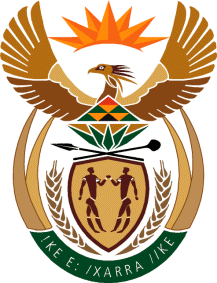 